REGULAÇÃO DO PROCESSO DE AVALIAÇÃO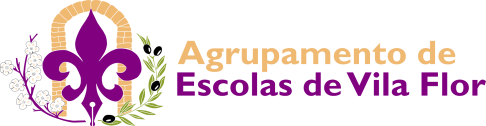 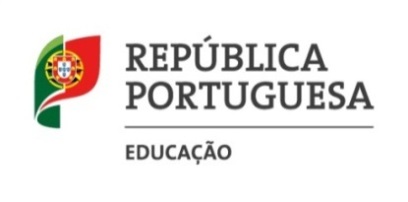 ANO LETIVO: 201___ - 201___AnoDisciplinaResultados obtidosFatores justificativos do insucessoInstrumentos de avaliação usadosEstratégias a implementarInstrumentos de avaliação a usarCalend.Vila Flor, _____ de ___________ de 201___O Delegado de Grupo ________________________